DAFTAR PUSTAKAAdriani, A. (2020) “Earning Per Share, Sinyal Positif Bagi Investor Saham Syariah?” Proceeding of National Conference on Accounting & Finance, Vol. 2, pp. 47–59, https://journal.uii.ac.id/NCAF/article/view/16541.Anggraini, Kiki. (2021). "Pengaruh Operating Leverage Dan Financial Leverage Terhadap Earning Per Share (Eps) Pada Perusahaan Manufaktur Sub Sektor Makanan Dan Minuman Yang Terdaftar Di Bursa Efek Indonesia (Bei) Periode 2015-2019". Skripsi. Medan: Universitas Medan Area. https://repositori.uma.ac.id/jspui/handle/123456789/16022Brigham, Eugene F. dan Houston, Joel F. (2011). Dasar-dasar Manajemen Keuangan Terjemahan. Edisi 10. Jakarta: Salemba Empat.Darsono dan Ashari. (2005). Pedoman Praktis Memahami Laporan Keuangan. Yogyakarta : CV. Andi OffsetDewi, Andriana Drajat Pandawi, dan Herry Achmad Buchory. (2019).  “Pengaruh Kinerja Perusahaan dan Ukuran Perusahaan terhadap Earning Per Share pada Perusahaan Properti Yang Terdaftar di BEI Periode 2012-2016.” Journal of Ekuitas, Vol. 53, No. 9, pp. 1689–99	http://repository.ekuitas.ac.id/handle/123456789/734Digdowiseiso, Kumba, dan Agustina. (2019). “Pengaruh Current Ratio, Net Profit Margin, dan Debt To Equity Ratio terhadap Earning Per Share pada Perusahaan Farmasi yang Terdaftar di Bursa Efek Indonesia Tahun 2014-2020.” Jurnal Ilmiah Indonesia, Vol. 7, No. 3.	https://jurnal.syntaxliterate.co.id/index.php/syntaxliterate/article/view/6573.Fahmi, Irham. (2018). Pengantar Manajemen Keuangan. Bandung: AlfabetaGhozali, I. (2016). Aplikasi Analisis Multivariate dengan Program SPSS. Semarang: Badan Penerbit Universitas Diponegoro (BPUD).Hanafi, Mamduh M. dan Abdul Halim. (2014). Analisis Laporan Keuangan.,   Edisi tujuh. Yogyakarta: UPP AMP YKPN.Harjito, Agus dan Martono. (2014). Manajemen Keuangan. Yogyakarta: EkonosiaHidayat, Wastam Wahyu. (2019).  Konsep Dasar Investasi Dan Pasar Modal. Ponorogo: Uwais Inspirasi IndonesiaHery. (2016). Analisis Laporan Keuangan Integrated and Comprehensive Edition. Jakarta: Grasindo.Horne, James C. Van dan John M Wachowicz Jr. (2012). Prinsip-Prinsip Manajemen Keuangan (Edisi 13). Jakarta : Salemba Empat.Juliana, Muhammad Arif. (2019). “Analisis Financial Leverage terhadap Earning Per Share pada Perusahaan yang Terdaftar di Jakarta Islamic Indeks" Al-Masharif: Jurnal Ilmu Ekonomi Dan Keislaman, Vol. 7, No. 2, pp. 305–19. http://jurnal.iainpadangsidimpuan.ac.id/index.php/Almasharif/article/view/2191Karlina, Berlian, dan Muhamad Rifki Ramadhan. (2020). “The Effect of Financial Leverage, Company Sizes, Basic Earning Power and Activity Ratio to Earning Per Share.” International Journal of Business Studies, Vol. 3, No. 3, pp. 136–41, http://ijbs.ipmi.ac.id/index.php/ijbs/article/view/135.Kasmir. (2018). Analisis Laporan Keuangan. Depok: Rajawali Pers.Mahfudloh, Afniatul. (2020). Pengaruh Current Ratio, Debt To Equity Ratio, 	Return On Equity dan Net Profit Margin terhadap Earning Per Share 	pada Perusahaan Property dan Real Estate yang Terdaftar di Bursa Efek 	Indonesia Periode 2015-2019. Skripsi. Tegal: Universitas Pancasakti. 	http://repository.upstegal.ac.id/1710/Maimunah, Siti, dan Tiara Shinta Megasatya E-issn. (2015). "Pengaruh Struktur Modal terhadap Earning Per Share pada PT Telekomunikasi Indonesia Tbk". JIAFE (Jurnal Ilmiah Akuntansi Fakultas Ekonomi) Vol. 1 No. 2, pp. 85–93, https://journal.unpak.ac.id/index.php/jiafe/article/view/686.Mudawanah, Siti. (2019). “Analisis Operating Leverage (DOL), Financial Levegare (DFL) dan Combination Leverage terhadap Earning Per Share (EPS) pada Perusahaan LQ45 di Bursa Efek Indonesia.” Jurnal Studia Akuntansi dan Bisnis, Vol. 7, No. 3, pp. 187–98, https://ejurnal.latansamashiro.ac.id/indeks.php/JSAB/article/view/346.Mudjijah, S. (2015). “Analisis Pengaruh Faktor Faktor Internal Perusahaan Terhadap Earning Per Share.” Jurnal Ekonomi Dan Manajemen, Vol. 4, No. 2, pp. 1–16,Nugrahani, Ayu, dan Suwitho Suwitho. (2016). “Pengaruh Kinerja Keuangan dan Ukuran Perusahaan terhadap Earning Per Share.” Jurnal Ilmu Dan Riset Manamemen, Vol. 5, No. 1, pp. 1–19,	http://jurnalmahasiswa.stiesia.ac.id/index.php/jirm/article/view/381Pandia, Frianto. (2012). Manajemen Dana dan Kesehatan Bank. Jakarta: Penerbit Rineka CiptaPrasetyantoko. 2008. Corporate Governance. Jakarta: PT. Gramedia Pustaka Utama.Putra, Indo Ratmana. (2013). “Analisis Pengaruh Operating Leverage dan Financial 	Leverage terhadap Earning Per Share (EPS) di Perusahaan Properti yang Terdaftar di BEI tahun 2007-2011.” Jurnal Ilmu Manajemen (JIM), Vol. 1, 	No. 1, pp. 318–28,https://jurnalmahasiswa.unesa.ac.id/index.php/jim/article/view/1516Raharjo, Daniarto, dan Muid, Dul. (2013). “Analisis Pengaruh Faktor-Faktor 	Fundamental Rasio Keuangan Terhadap Perubahan Harga Saham.” 	Diponegoro Journal of Accounting 2(2): 1–11. 	http://ejournal-s1.undip.ac.id/index.php/accounting.Rahman dkk. 2022. Pengaruh Financial Leverage dan Total Asset Turnover 	terhadap Earning Per Share pada Perusahaan Perbankan yang Terdaftar 	di Bursa Efek Indonesia Periode 2014-2018.  Vol. 1 No.1: KIMFE, 	http://jurnal.serambimekkah.ac.id/index.php/kimfe/article/view/67/51Riawan, Riawan Awa. (2020) “Return on Assets, Ukuran Perusahaan dan Debt To Equity Ratio terhadap Earning Per Share.” Media Trend, Vol. 15, No. 1,pp. 41–51, https://doi.org/10.21107/mediatrend.v15i1.5970.Ridwan S. Sundjaja dan Inge Barlian, (2002). Manajemen Keuangan. Jilid 1, Edisi 4,  Jakarta: PT. Prehalindo.Riyanto, Bambang. (2008). Dasar-dasar Pembelanjaan Perusahaan. Edisi 	Keempat. 	Cetakan Kedelapan. Yogyakarta: Yayasan Penerbit Gajah 	Mada.Sanusi, Dian Anugrah. “Financial Leverage terhadap Earning Per Share Perusahaan Makanan dan Minuman di Bursa Efek Indonesia.” Jurnal Administrasi Bisnis (Jab), Vol. 10, No. 1, 2020, pp. 12–20. https://ejournal.unsrat.ac.id/index.php/jab/article/view/28823Sartono, Agus (2011). Manajemen Keuangan Teori dan Aplikasi. Yogyakarta: 	BFFESeptiantika, Lia, dkk. (2018) “Pengaruh Financial Leverage dan Operating Leverage terhadap EPS pada Perusahaan Property and Real Estate di BEI.” FIPA: Forum Ilmiah Pendidikan Akuntansi, Vol. 6, No. 1, pp. 88–100. http://prosiding.unipma.ac.id/index.php/FIPA/article/view/541Sinta, Kumala, dan Herry Laksito. (2014). "Arus Kas Operasi Terhadap Earnings Per Share". 2014, pp. 1–11.	https://ejournal3.undip.ac.id/index.php/accounting/article/view/6138/5924Sriyono, Sriyono, dkk. (2018). “Analisis Return on Equity (ROE), Current Ratio (CR), Net Profit Margins (NPM), dan Debt to Equity Ratio (DER) terhadap Earning Per Share (EPS).” JBMP (Jurnal Bisnis, Manajemen Dan Perbankan), Vol. 4, No. 2, 2018, pp. 154–63. https://doi.org/10.21070/jbmp.v4i2.1902.Sudana, I. Made, (2015).  Manajemen Keuangan Perusahaan: Teori & Praktik. Edisi 2. Jakarta: Penerbit Erlangga Sujarweni, V. Wiratna. (2017). Analisis Laporan Keuangan : Teori, Aplikasi, & Hasil Penelitian. Yogyakarta: Pustaka Baru Press.Suliyanto, (2018). Metode Penelitian Bisnis Untuk Skripsi, Tesis Dan Disertasi. Yogyakarta: Andi Offset.Susilawati, Eka. (2016). “Pengaruh Rasio Likuiditas, Rasio Solvabilitas, dan Rasio 	Profitabilitas terhadap Earning Per Share ( Studi Kasus pada Perusahaan 	Manufaktur yang Terdaftar di Bursa Efek Indonesia Periode 2008-2011).” 	Jurnal Akuntansi, Vol. 2, No. 1. https://doi.org/10.24964/ja.v2i1.28.Sutejo, dkk. (2009). “Analisis Variabel yang Mempengaruhi Earnings Per Share pada Industri Food and Baverages yang Go Public.” Jurnal Wacana Vol. 12 No. 4 Oktober 2009 ISSN. 1411-0199, Vol. 12, No. 4, 2009, pp. 697–711. https://wacana.ub.ac.id/index.php/wacana/article/view/170Sutrisno. (2009). Manajemen Keuangan: Teori, Konsep dan Aplikasi, Edisi Pertama, Cetakan Ketujuh, Yogyakarta: Penerbit Ekonisia.Suwito, Edy, dam Arleen, Herawaty. (2005). “Analisis Pengaruh Karakteristik Perusahaan terhadap Tindakan Laba yang Dilakukan oleh Perusahaan yang Terdaftar Di Bursa Efek Jakarta.” Simposium Nasional Akuntansi VIII. Solo, Vol., No. September, pp. 15–16. 	https://smartaccounting.files.wordpress.com/2011/03/kakpm-06.pdfSyamsuddin, L. (2019). Manajemen Keuangan Perusahaan (Baru). PT Raja Grafindo Persada.Umam, Muhammad Subhan Nurul, dkk. (2019). “Analisis Pengaruh Current Ratio (CR), Debt To Equity Ratio (DER), Net Profit Margin (NPM), dan Firm Size terhadap Earning Per Share (Eps) (Studi Pada Perusahaan Sektor Industri Dasar Dan Kimia Yang Tercatat Di BEI Periode 2014-	2018).” Keunis, Vol. 7, No. 2, 2019, p. 106. https://doi.org/10.32497/keunis.v7i2.1589,Uno, Mohamad Barlianta, dkk. (2014). “Analisis Kinerja Keuangan, Ukuran Perusahaan, Arus Kas Operasional Pengaruhnya terhadap Earning Per Share.” Jurnal  Riset Ekonomi, Manajemen, Bisnis Dan Akuntansi, Vol. 2, No. 3, 2014, pp. 745–57.	https://ejournal.unsrat.ac.id/index.php/emba/article/view/5656.Warsono. (2003). Manajemen Keuangan Perusahaan. Jilid 1. Malang: Bayu Media Publishing.Wijayanto, Edi, dkk. (2022). “Analisis Pengaruh Net Profit Margin (NPM), Return 	on Equity (ROE), Debt To Equity Ratio (DER) Dan Current Ratio (CR) 	Terhadap Earning Per Share (EPS) pada Perusahaan Sektor Industri 	Barang dan Konsumsi yang Terdaftar di Bursa Efek Indonesia Periode 	2016-2020.” 	Keunis, Vol. 10, No. 2, 2022, p. 41.		https://jurnal.polines.ac.id/index.php/keunis/article/view/3515LAMPIRANLampiran 1Data Populasi Perusahaan Consumer CyclicalLampiran 2Perhitungan Financial Leverage tahun 2019-2022Lampiran 3.Perhitungan Current Ratio tahun 2019-2022Lampiran 4Perhitungan Debt to Equity Ratio tahun 2019-2022Lampiran 5Perhitungan Net Profit Margin tahun 2019-2022Lampiran 6Perhitungan Firm Size tahun 2019-2022Lampiran 7Perhitungan Earning per Share tahun 2019-2022Lampiran 8Hasil Perhitungan Semua Variabel Penelitian Tahun 2019-2022Lampiran 9Hasil Uji Statistic DeskriptifLampiran 10Hasil Uji Normalitas  Sebelum Transformasi dataSetelah Transformasi dataLampiran 11Hasil Uji MultikolonieritasLampiran 12Hasil Uji HeteroskedastisitasLampiran 13Hasil Uji AutokorelasiLampiran 14Hasil Uji Regresi Linear BergandaLampiran 15Hasil Uji Statistik tLampiran 16Hasil Uji Statistik FLampiran 17Hasil Uji Koefisien Determinasi BergandaLampiran 18Grafik Scatterplot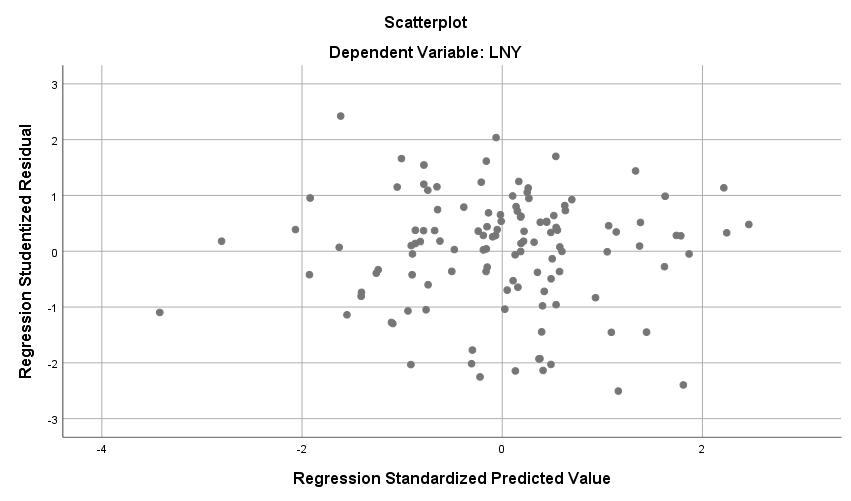 NoKode Perusahaan1Ace Hardware Indonesia Tbk. (ACES)2Astra Otoparts Tbk. (AUTO)3Sepatu Bata Tbk. (BATA)4Indo Kordsa Tbk. (BRAM)5Catur Sentosa Adiprana Tbk. (CSAP)6Erajaya Swasembada Tbk. (ERAA)7Ever Shine Tex Tbk. (ESTI)8Goodyear Indonesia Tbk. (GDYR)9Gajah Tunggal Tbk. (GJTL)10Intikeramik Alamasri Industri (IKAI) 11Indomobil Sukses Internasional (IMAS)12Indo-Rama Synthetics Tbk. (INDR)13Kedaung Indah Can Tbk (KICI)14Matahari Department Store Tbk. (LPPF)15Mitra Adiperkasa Tbk. (MAPI)16Multistrada Arah Sarana Tbk. (MASA)17Media Nusantara Citra Tbk. (MNCN)18Mitra Pinasthika Mustika Tbk. (MPMX)19MNC Sky Vision Tbk. (MSKY)20Panorama Sentrawisata Tbk. (PANR)21Pan Brothers Tbk. (PBRX)22Pembangunan Jaya Ancol Tbk. (PJAA)23Prima Alloy Steel Universal Tbk (PRAS)24Ramayana Lestari Sentosa Tbk. (RALS)25Ricky Putra Globalindo Tbk (RICY)26Surya Citra Media Tbk. (SCMA)27Selamat Sempurna Tbk. (SMSM)28Sona Topas Tourism Industry Tbk SONA)29Tunas Ridean Tbk. (TURI)30Industri dan Perdagangan Bintraro (CARS)31Integra Indocabinet Tbk. (WOOD)32Hartadinata Abadi Tbk. (HRTA)33Sarimelati Kencana Tbk. (PZZA)34MNC Digital Entertainment Tbk. (MSIN)35Map Aktif Adiperkasa Tbk. (MAPA)36MD Pictures Tbk. (FILM)37MNC Vision Networks Tbk. (IPTV)38Inocycle Technology Group Tbk. (INOV)39Caturkarda Depo Bangunan Tbk. (DEPO)40Dharma Polimetal Tbk. (DRMA)41Bersama Zatta Jaya Tbk. (ZATA)NoKodeTahunPersentase perubahan EPS (%)Persentase perubahan EBIT (%)DFL1ACES20195,476,200,881ACES2020-28,06-27,451,021ACES2021-5,78-7,890,731ACES2022-3,84-3,880,992BATA2019-65,50-60,121,092BATA2020-858,40-656,831,312BATA2021-71,20-72,560,982BATA2022-106,83-4,1725,623CSAP2019-22,21,96-11,333CSAP2020-0,5821,26-0,033CSAP2021249,6058,174,293CSAP202213,0417,260,764ERAA2019-66,42-49,121,354ERAA2020108,6941,972,594ERAA2021-66,8350,40-1,334ERAA20220,298,050,045GJTL2019-460,88-6350,735GJTL202019,044,044,715GJTL2021-74,98-80,210,935GJTL2022-326,08-299,781,096IKAI2019-165,517,38-22,436IKAI2020-3,09-8,700,366IKAI2021-20,86-69,940,306IKAI2022-33,25-103,570,327IMAS2019631,27-5,49-114,997IMAS2020-386,22-25,7015,037IMAS2021-62,3465,24-0,967IMAS2022-267,4951,95-5,158KICI2019262,46-2.120,84-0,128KICI2020-99,6548,60-2,058KICI2021-196,671.098,64-0,188KICI2022-98,01-95,651,029LPPF201930,5014,402,129LPPF2020-248,19-148,531,679LPPF2021-205,72-2290,909LPPF202265,8164,641,0210MAPI201927,2738,520,7110MAPI2020-158,92-201,910,7910MAPI2021-175,75-193,300,9110MAPI2022412369,781,1111MNCN201949,8139,721,2511MNCN2020-23,23-20,391,1411MNCN202133,1040,180,8211MNCN2022-15,37-15,181,0112MPMX2019-88,4011,71-7,5512MPMX2020-73,26-41,801,7512MPMX2021114,63-3,81-30,0912MPMX20226058,381,0313MSKY2019-67,85-59,221,1513MSKY2020148,1480,371,8413MSKY2021-9,455,66-1,6713MSKY202235,1634,301,0314PANR201920,9557,510,3614PANR2020303,78-318,13-0,9514PANR202135,93-21,30-1,6914PANR2022-100,01-121,940,8215PJAA20192,852,861,0015PJAA2020-270,03-162,951,6615PJAA202130,08-55,50-0,5415PJAA2022-155,81-337,520,4616PRAS2019-783,51-759,071,0316PRAS2020-88,58-101,30,8716PRAS202185,91-24,65-3,4916PRAS202212.830-21.027,42-0,6117RALS201910,06-4,18-2,4117RALS2020-121,43-143,690,8517RALS2021-223,49-160,121,4017RALS2022120,79158,190,7618RICY201957,82-3,38-17,1118RICY2020-515,84-358,921,4418RICY202113,94-18,30-0,7618RICY20221,908,560,2219SCMA2019-28,20-27,061,0419SCMA202011,089,691,1419SCMA2021-73,6820,07-3,6719SCMA2022-37,16-37,121,0020SMSM20193,09-1,09-2,8320SMSM2020-15-15,720,9520SMSM202135,2934,231,0320SMSM202227,8226,081,0721SONA2019-36,56-53,920,6821SONA2020-268,22-284,060,9421SONA202156,4236,741,5421SONA202215,60-39,80-0,3922TURI201947,150,5622TURI2020-92,30-83,731,1022TURI20211112,50477,422,3322TURI202270,1053,301,3223WOOD2019-9,71-12,600,7723WOOD202044,3645,200,9823WOOD202169,9870,790,9923WOOD2022-66,91-66,801,0024HRTA201921,6424,120,9024HRTA202013,7438,020,3624HRTA202113,59-30,30-0,4524HRTA202230,6931,440,9825PZZA20198,206,571,2525PZZA2020-146,94-122,281,2025PZZA2021-153,52-214,910,7125PZZA2022-146,90-77,531,8926MSIN2019-19,195,08-3,7826MSIN2020-44,43-25,571,7426MSIN202156,37136,820,4126MSIN2022-15,91-15,011,0627MAPA20198063,491,2627MAPA2020-99,58-100,950,9927MAPA20218.700-3.843,63-2,2627MAPA2022368,18352,471,0428FILM2019-54,51-53,121,0328FILM2020-194,07-198,310,9828FILM2021-159,70-213,430,7528FILM2022369,161852,0029IPTV2019-310,59-387,980,8029IPTV2020-43,57-26,311,6629IPTV2021-20,46-25,090,8229IPTV2022-160,58-179,560,8930INOV2019-6,8110,81-0,6330INOV2020-141,01-85,191,6630INOV2021-395,69566,51-0,7030INOV2022-233,22-123,251,89NoKodeTahunAktiva Lancar (Rp)Hutang Lancar (Rp)Current Ratio1ACES20194.369.550.647.718783.375.432.8495,571ACES20205.034.737.166.320844.928.054.2065,961ACES20215.192.108.153.404722.537.447.5437,191ACES20225.362.930.145.158669.768.766.9248,012BATA2019544.652.375.000164.585.862.0003,312BATA2020343.779.513.000248.721.907.0001,382BATA2021297.612.923.000197.108.646.0001,512BATA2022369.855.007.000358.835.564.0001,033CSAP20194.502.446.283.0003.956.848.238.0001,143CSAP20204.419.656.047.0004.060.960.933.0001,093CSAP20214.889.716.585.0004.466.558.051.0001,093CSAP20225.534.371.433.0005.271.647.809.0001,054ERAA20196.944.525.743.0004.615.531.135.0001,504ERAA20207.546.995.255.0005.142.950.705.0001,474ERAA20216.624.347.489.0004.279.452.623.0001,554ERAA202211.217.075.937.0009.021.226.534.0001,245GJTL20198.097.861.000.0005.420.942.000.0001,495GJTL20207.624.956.000.0004.749.681.000.0001,615GJTL20218.320.091.000.0004.720.225.000.0001,765GJTL20228.902.756.000.0005.344.228.000.0001,676IKAI20191.208.968.729.000145.834.280.0008,296IKAI20201.242.713.466.000158.875.581.0007,826IKAI2021164.884.591.000188.648.971.0000,876IKAI2022141.446.706.000406.091.737.0000,357IMAS201916.510.005.076.11121.306.840.214.4460,777IMAS202018.108.746.875.85723.959.545.959.7610,767IMAS202118.974.694.000.00026.528.288.000.0000,727IMAS202222.717.093.000.00030.246.072.000.0000,758KICI201995.881.525.04412.652.638.3457,588KICI2020102.505.706.55613.087.685.4227,838KICI2021136.959.531.73227.094.338.1085,058KICI2022135.151.401.58620.322.720.5616,659LPPF20192.748.781.000.0002.597.839.000.0001,069LPPF20201.610.213.000.0002.856.300.000.0000,569LPPF20211.513.483.000.0002.070.044.000.0000,739LPPF20221.445.948.000.0002.355.863.000.0000,6110MAPI20198.160.173.000.0005.673.585.000.0001,4410MAPI20208.165.336.000.0007.344.835.000.0001,1110MAPI20218.213.616.000.0006.661.498.000.0001,2310MAPI202210.737.011.000.0007.563.881.000.0001,4211MNCN20197.636.544.000.0002.139.487.000.0003,5711MNCN20208.315.808.000.0002.159.171.000.0003,8511MNCN20219.524.188.000.0002.334.035.000.0004,0811MNCN20229.713.156.000.0002.058.461.000.0004,7212MPMX20193.521.811.000.0001.754.995.000.0002,0112MPMX20202.769.718.000.0001.798.275.000.0001,5412MPMX20213.043.958.000.0002.107.057.000.0001,4412MPMX20223.645.372.000.0001.936.106.000.0001,8813MSKY2019693.708.000.000711.372.000.0000,9813MSKY20201.100.846.000.000886.784.000.0001,2413MSKY2021866.987.000.0001.071.106.000.0000,8113MSKY2022799.391.000.000880.399.000.0000,9114PANR2019749.519.408.000512.423.582.0001,4614PANR2020462.760.518.000505.551.990.0000,9214PANR2021254.754.098.000357.450.593.0000,7114PANR2022436.180.813.000457.373.854.0000,9515PJAA2019648.651.515.388631.956.264.6391,0315PJAA2020464.726.839.9051.570.437.356.0110,3015PJAA2021953.809.000.0001.117.026.000.0000,8515PJAA2022564.063.000.000935.623.000.0000,6016PRAS2019545.073.353.346906.030.161.4690,6016PRAS2020478.672.990.906201.156.971.7042,3816PRAS2021439.674.241.950237.465.302.8751,8516PRAS2022317.514.442.853229.742.791.1421,3817RALS20194.017.659.000.0001.135.638.000.0003,5417RALS20203.200.854.000.000925.658.000.0003,4617RALS20213.241.685.000.000901.987.000.0003,5917RALS20223.418.907.000.000934.616.000.0003,6618RICY20191.305.243.383.7011.087.957.118.1661,2018RICY20201.449.567.170.3291.086.614.763.3281,3318RICY20211.437.105.604.640533.524.048.0392,6918RICY20221.408.779.250.4921.042.097.838.5351,3519SCMA20193.559.331.625.000988.970.149.0003,6019SCMA20203.609.040.737.0001.542.474.950.0002,3419SCMA20216.660.356.466.0001.697.696.732.0003,9219SCMA20227.629.132.798.0002.082.974.919.0003,6620SMSM20192.138.324.000.000461.192.000.0004,6420SMSM20202.294.976.000.000398.392.000.0005,7620SMSM20212.795.010.000.000669.419.000.0004,1820SMSM20223.122.353.000.000704.787.000.0004,4321SONA2019902.827.833.509210.417.184.8084,2921SONA2020732.258.750.96097.824.561.6377,4921SONA2021621.234.956.30251.569.836.16212,0521SONA2022657.146.797.637181.842.675.8083,6122TURI20192.415.825.000.0001.643.989.000.0001,4722TURI20202.175.603.000.0001.285.031.000.0001,6922TURI20212.939.807.000.0001.861.587.000.0001,5822TURI20222.780.641.000.0002.157.673.000.0001,2923WOOD20193.051.820.959.3092.354.556.711.9941,3023WOOD20203.392.961.858.5752.550.520.191.9521,3323WOOD20214.310.623.272.9722.084.148.153.9472,0723WOOD20224.441.755.337.8331.826.133.223.9122,4324HRTA20192.195.435.613.977217.969.291.45710,0724HRTA20202.669.836.303.087209.281.141.85712,7624HRTA20213.300.516.538.001708.362.034.5114,6624HRTA20223.574.043.984.008951.483.287.1053,7625PZZA2019614.630.360.533466.116.313.6871,3225PZZA2020400.360.861.111481.250.468.1790,8325PZZA2021440.672.685.966474.684.982.6800,9325PZZA2022461.802.332.836757.912.011.2920,6126MSIN20191.354.653.000.000463.941.000.0002,9226MSIN20201.642.278.000.000500.697.000.0003,2826MSIN20212.850.537.000.000636.194.000.0004,4826MSIN20222.674.279.000.0004.051.723.000.0000,6627MAPA20193.103.278.000.000850.246.000.0003,6527MAPA20203.403.032.000.0001.824.206.000.0001,8727MAPA20213.503.576.000.0001.584.602.000.0002,2127MAPA20224.834.403.000.0002.145.712.000.0002,2528FILM2019285.842.664.98822.346.446.48212,7928FILM2020190.721.688.76818.047.048.52510,5728FILM2021184.001.472.26541.891.954.0344,3928FILM2022504.135.102.34568.035.800.6327,4129IPTV20191.541.596.000.0002.513.780.000.0000,6129IPTV20201.903.351.000.0001.650.719.000.0001,1529IPTV20212.136.248.000.0001.862.685.000.0001,1529IPTV20222.348.199.000.0001.902.593.000.0001,2330INOV2019335.435.862.000255.078.846.0001,3230INOV2020370.080.708.000376.965.310.0000,9830INOV2021360.299.384.000426.642.689.0000,8430INOV2022437.007.874.000593.907.969.0000,74NoKodeTahunTotal Utang (Rp)Ekuitas (Rp)Debt to Equity Ratio 1ACES20191.965.506.710.8794.676.301.294.2660,421ACES20202.024.821.339.8965.222.242.554.3980,391ACES20211.592.158.192.6605.578.980.277.5540,291ACES20221.315.265.981.4385.933.988.630.6110,222BATA2019209.895.228.000863.146.554.0000,242BATA2020297.380.758.000775.324.937.0000,382BATA2021225.816.742.000426.925.493.0000,532BATA2022404.306.330.000319.767.628.0001,263CSAP20194.612.787.339.0001.971.799.684.0002,343CSAP20205.562.713.870.0002.053.552.226.0002,713CSAP20216.239.940.610.0002.265.186.951.0002,753CSAP20227.149.548.480.0002.496.047.539.0002,864ERAA20194.768.986.646.0004.978.716.552.0000,964ERAA20205.523.372.852.0005.687.996.190.0000,974ERAA20214.909.863.586.0006.462.361.670.0000,764ERAA20229.855.354.942.0007.202.862.872.0001,375GJTL201912.620.444.000.0006.235.631.000.0002,025GJTL202010.926.513.000.0006.855.147.000.0001,595GJTL202111.254.520.000.0007.146.177.000.0001,575GJTL202211.790.337.000.0007.225.675.000.0001,636IKAI2019440.983.741.000916.549.349.0000,486IKAI2020443.962.433.000841.238.780.0000,536IKAI2021459.494.982.000783.628.993.0000,596IKAI2022468.638.021.000747.184.735.0000,637IMAS201935.289.833.838.9569.408.137.619.7093,757IMAS202035.692.364.334.42812.716.336.160.6542,817IMAS202138.177.391.000.00012.846.217.000.0002,977IMAS202243.277.746.000.00014.167.322.000.0003,058KICI201965.463.957.07487.355.039.6860,758KICI202076.253.665.51380.769.473.5990,948KICI202172.736.194.419112.961.944.4500,648KICI202267.161.177.215114.506.377.7040,599LPPF20193.086.283.000.0001.746.627.000.0001,779LPPF20205.737.956.000.000581.118.000.0009,879LPPF20214.845.257.000.0001.005.972.000.0004,829LPPF20225.170.053.000.000580.164.000.0008,9110MAPI20196.566.570.000.0007.370.545.000.0000,8910MAPI202011.151.051.000.0006.499.400.000.0001,7210MAPI20219.618.254.000.0007.149.723.000.0001,3510MAPI202211.240.426.000.0009.727.620.000.0001,1611MNCN20195.310.928.000.00012.525.502.000.0000,4211MNCN20204.461.328.000.00014.461.907.000.0000,3111MNCN20213.116.819.000.00017.757.965.000.0000,1811MNCN20222.512.819.000.00019.908.740.000.0000,1312MPMX20192.297.376.000.0007.266.305.000.0000,3212MPMX20202.885.958.000.0006.323.880.000.0000,4612MPMX20213.610.768.000.0006.258.966.000.0000,5812MPMX20222.702.575.000.0006.187.243.000.0000,4413MSKY20191.516.230.000.0002.843.405.000.0000,5313MSKY20201.936.517.000.0002.657.609.000.0000,7313MSKY20211.408.215.000.0002.478.963.000.0000,5713MSKY20221.162.198.000.0002.233.891.000.0000,5214PANR20191.184.565.998.000963.240.692.0001,2314PANR20201.058.362.855.000708.611.442.0001,4914PANR2021925.082.511.000540.996.314.0001,7114PANR2022970.205.949.000563.710.799.0001,7215PJAA20191.945.232.867.6882.150.682.077.4600,9015PJAA20202.280.833.275.4981.761.785.544.5591,2915PJAA20212.931.256.000.0001.492.819.000.0001,9615PJAA20222.331.855.000.0001.560.929.000.0001,4916PRAS20191.011.402.296.454645.724.973.3441,5716PRAS20201.149.071.273.337519.851.307.1842,2116PRAS20211.150.442.593.596487.352.062.1522,3616PRAS20221.202.475.433.213374.437.777.9443,2117RALS20191.480.893.000.0004.168.930.000.0000,3617RALS20201.566.474.000.0003.718.744.000.0000,4217RALS20211.454.231.000.0003.623.625.000.0000,4017RALS20221.506.638.000.0003.728.476.000.0000,4018RICY20191.162.598.358.789457.256.377.4632,5418RICY20201.363.926.876.704372.970.292.3573,6618RICY20211.390.806.751.868303.507.215.6854,5818RICY20221.404.921.743.541234.960.326.2185,9819SCMA20191.228.125.546.0005.488.598.527.0000,2219SCMA20202.870.316.946.0003.896.586.548.0000,7419SCMA20212.452.264.250.0007.461.176.720.0000,3319SCMA20222.249.801.234.0008.709.295.893.0000,2620SMSM2019664.678.000.0002.442.303.000.0000,2720SMSM2020727.016.000.0002.648.510.000.0000,2720SMSM2021957.229.000.0002.911.633.000.0000,3320SMSM20221.060.545.000.0003.319.032.000.0000,3221SONA2019277.278.528.644833.087.509.3700,3321SONA2020150.391.014.535703.514.273.1830,2121SONA202192.020.129.964647.944.937.4640,1421SONA2022375.187.129.697599.925.297.6710,6322TURI20192.343.292.000.0003.949.413.000.0000,5922TURI20201.894.136.000.0003.870.564.000.0000,4922TURI20212.557.751.000.0004.242.638.000.0000,6022TURI20223.218.810.000.0004.324.976.000.0000,7423WOOD20192.817.941.634.1862.700.948.590.8741,0423WOOD20202.919.169.404.8213.029.837.381.6890,9623WOOD20213.158.497.024.6623.642.537.753.9680,8723WOOD20223.195.737.865.4903.760.607.401.2640,8524HRTA20191.099.943.156.5911.211.246.898.3960,9124HRTA20201.473.739.202.6951.356.947.214.7661,0924HRTA20211.962.521.802.1211.515.552.418.4261,2924HRTA20222.126.513.311.9571.722.573.240.6821,2325PZZA2019769.296.474.6981.339.875.434.3400,5725PZZA20201.080.898.528.3361.150.367.810.1190,9425PZZA2021974.961.218.0701.224.108.914.9530,8025PZZA20221.336.677.280.4401.172.921.203.3781,1426MSIN2019725.176.000.0001.374.559.000.0000,5326MSIN2020759.019.000.0001.547.578.000.0000,4926MSIN20211.024.796.000.0004.422.885.000.0000,2326MSIN20224.426.500.000.0002.110.584.000.0002,1027MAPA20191.053.002.000.0003.055.276.000.0000,3427MAPA20202.392.915.000.0002.989.127.000.0000,8027MAPA20212.071.182.000.0003.244.254.000.0000,6427MAPA20222.948.813.000.0004.485.474.000.0000,6628FILM201926.210.982.3511.414.824.939.7720,0228FILM202021.996.574.0671.331.533.415.8700,0228FILM202151.496.252.9611.258.218.867.1650,0428FILM202276.603.462.5741.538.808.883.9990,0529IPTV20194.550.681.000.0005.671.082.000.0000,8029IPTV20203.760.751.000.0007.303.952.000.0000,5129IPTV20213.376.783.000.0008.139.001.000.0000,4129IPTV20223.344.198.000.0007.813.094.000.0000,4330INOV2019360.157.931.000331.166.342.0001,0930INOV2020488.636.199.000307.878.554.0001,5930INOV2021556.010.323.000334.721.475.0001,6630INOV2022706.413.038.000293.158.939.0002,41NoKodeTahunEarning After Tax (Rp)Sales (Rp)Net Profit Margin1ACES20191.023.636.538.3998.142.717.045.65512,571ACES2020731.310.571.3517.412.766.872.3029,871ACES2021704.808.586.6316.543.362.698.90010,771ACES2022673.646.864.4806.762.803.342.146 9,962BATA201923.441.338.000931.271.436.0002,522BATA2020-177.761.030.000459.584.146.000-38,682BATA2021-51.233.663.000438.484.972.000-11,682BATA2022-51.233.663.000643.454.175.000-7,963CSAP201968.480.112.00012.079.939.200.0000,573CSAP202060.817.945.00012.659.547.242.0000,483CSAP2021225.314.512.00014.236.423.259.0001,583CSAP2022263.261.813.00015.447.381.020.0001,704ERAA2019325.583.191.00032.944.902.671.0000,994ERAA2020671.172.137.00034.113.454.845.0001,974ERAA20211.117.917.248.00043.466.976.696.0002,574ERAA20221.076.555.292.00049.471.483.883.0002,185GJTL2019269.107.000.00015.939.421.000.0001,695GJTL2020318.914.000.00013.434.592.000.0002,375GJTL202174.027.000.00015.344.138.000.0000,485GJTL2022-190.572.000.00017.170.492.000.000-1,116IKAI2019-71.717.112.00084.524.926.000-84,856IKAI2020-75.056.042.00092.586.834.000-81,076IKAI2021-57.546.560.000186.298.319.000-30,896IKAI2022-35.290.805.000235.624.901.000-14,987IMAS2019121.769.771.78618.615.129.696.4920,657IMAS2020-675.710.445.50215.230.426.162.673-4,447IMAS2021-255.340.000.00019.174.995.000.000-1,337IMAS2022562.551.000.00025.581.929.000.0002,208KICI2019-3.172.619.50991.061.314.601-3,488KICI2020-10.658.55889.388.918.495-0,018KICI202121.701.439.355125.731.234.71417,268KICI2022431.268.04282.415.191.3720,529LPPF20191.366.884.000.00010.276.431.000.00013,309LPPF2020-873.181.000.0004.839.058.000.000-18,049LPPF2021912.854.000.0005.585.975.000.00016,349LPPF20221.383.222.000.0006.454.583.000.00021,4310MAPI20191.163.507.000.00021.637.309.000.0005,3810MAPI2020-585.304.000.00014.847.398.000.000-3,9410MAPI2021467.684.000.00018.423.803.000.0002,5410MAPI20222.505.403.000.00026.937.340.000.0009,3011MNCN20192.352.529.000.0008.353.365.000.00028,1611MNCN20201.871.028.000.0007.956.238.000.00023,5211MNCN20212.629.530.000.00010.012.880.000.00026,2611MNCN20222.244.174.000.0009.065.210.000.00024,7612MPMX2019466.248.000.00016.560.129.000.0002,8212MPMX2020133.572.000.00011.181.671.000.0001,1912MPMX2021411.748.000.00011.913.408.000.0003,4612MPMX2022661.748.000.00012.742.854.000.0005,1913MSKY2019-75.323.000.0002.452.679.000.000-3,0713MSKY2020-200.618.000.0002.015.371.000.000-9,9513MSKY2021-181.648.000.0001.460.559.000.000-12,4413MSKY2022-245.390.000.0001.114.894.000.000-22,0114PANR2019-22.517.311.0001.951.162.527.000-1,1514PANR2020-15.673.529.000793.211.964.000-1,9814PANR2021-134.809.673.000239.239.995.000-56,3514PANR202229.384.030.0001.526.643.156.0001,9215PJAA2019233.034.221.1831.358.598.226.35317,1515PJAA2020-393.866.133.851414.179.667.509-95,1015PJAA2021-276.381.000.000389.342.000.000-70,9915PJAA2022152.500.000.000957.879.000.00015,9216PRAS2019-43.624.116.829340.551.346.399-12,8116PRAS2020-4.948.479.351300.527.048.812-1,6516PRAS2021-710.084.072262.061.053.201-0,2716PRAS2022-90.614.186.43491.714.152.467-98,8017RALS2019647.898.000.0005.596.398.000.00011,5817RALS2020138.874.000.0002.527.951.000.0005,4917RALS2021166.161.000.0002.592.682.000.0006,4117RALS2022351.998.000.0002.996.613.000.00011,7518RICY201917.219.044.5422.151.323.988.5850,8018RICY2020-77.578.476.3831.286.059.282.439-6,0318RICY2021-66.098.078.6411.375.931.426.011-4,8018RICY2022-69.375.798.0831.214.494.538.430-5,7119SCMA20191.051.164.602.0005.523.362.497.00019,0319SCMA20201.150.063.239.0005.101.113.259.00022,5519SCMA20211.337.985.791.0005.930.261.093.00022,5619SCMA2022679.875.021.0007.132.533.909.0009,5320SMSM2019638.676.000.0003.935.811.000.00016,2320SMSM2020539.116.000.0003.233.693.000.00016,6720SMSM2021728.263.000.0004.162.931.000.00017,4920SMSM2022935.944.000.0004.894.164.000.00019,1221SONA201978.298.581.8431.748.819.551.6914,4821SONA2020-131.555.433.792245.551.577.771-53,5821SONA2021-57.300.993.14367.870.642.048-84,4321SONA2022-48.290.136.664318.840.867.806-15,1522TURI2019583.234.000.00013.000.217.000.0004,4922TURI202042.664.000.0008.320.674.000.0000,5122TURI2021540.400.000.00012.151.643.000.0004,4522TURI2022901.053.000.00014.571.495.000.0006,1823WOOD2019218.064.313.0422.136.286.045.96410,2123WOOD2020314.373.402.2292.968.618.441.35710,5923WOOD2021535.295.612.6355.416.331.556.2509,8823WOOD2022177.124.125.1264.526.699.532.4413,9124HRTA2019149.990.636.6333.235.522.159.8134,6424HRTA2020170.679.197.7344.138.626.813.2544,1224HRTA2021194.432.397.2195.237.905.426.1803,7124HRTA2022254.127.589.7836.918.453.560.5063,6725PZZA2019200.020.704.7323.986.701.142.1335,0225PZZA2020-93.519.909.3743.458.405.977.840-2,7025PZZA202149.986.602.5003.418.811.243.7881,4625PZZA2022-23.456.287.2573.612.319.039.640-0,6526MSIN2019213.603.000.0001.780.848.000.00011,9926MSIN2020168.876.000.0001.389.166.000.00012,1626MSIN2021401.848.000.0003.082.075.000.00013,0426MSIN2022340.763.000.0003.517.808.000.0009,6927MAPA2019686.865.000.0007.472.911.000.0009,1927MAPA20204.338.000.0004.781.480.000.0000,0927MAPA2021223.759.000.0006.042.002.000.0003,7027MAPA20221.173.424.000.0009.801.240.000.00011,9728FILM201960.956.713.925250.246.383.32424,3628FILM2020-58.796.521.152122.365.818.348-48,0528FILM202130.136.148.580255.041.469.59711,8228FILM2022156.105.724.129436.858.263.01035,7329IPTV2019326.185.000.0003.524.913.000.0009,2529IPTV2020240.368.000.0003.685.291.000.0006,5229IPTV2021192.468.000.0003.741.668.000.0005,1429IPTV2022-140.339.000.0002.678.799.000.000-5,2430INOV201922.534.439.000494.684.971.0004,5630INOV2020-9.234.526.000518.652.053.000-1,7830INOV202127.322.803.000633.300.205.0004,3130INOV2022-36.392.146.000691.532.368.000-5,26NoKodeTahunTotal Aktiva (Rp)Firm Size1ACES20196.641.808.005.14529,521ACES20207.247.063.894.29429,611ACES20217.171.138.470.21429,601ACES20227.249.254.612.04929,612BATA2019863.146.554.00027,482BATA2020775.324.937.00027,382BATA2021652.742.235.00027,202BATA2022724.073.958.00027,313CSAP20196.584.587.023.00029,523CSAP20207.616.266.096.00029,663CSAP20218.505.127.561.00029,773CSAP20229.645.596.019.00029,904ERAA20199.747.703.198.00029,914ERAA202011.211.369.042.00030,054ERAA202111.372.225.256.00030,064ERAA202217.058.217.814.00030,475GJTL201918.856.075.000.00030,575GJTL202017.781.660.000.00030,515GJTL202118.400.697.000.00030,545GJTL202219.016.012.000.00030,586IKAI20191.357.533.090.00027,946IKAI20201.285.201.213.00027,886IKAI20211.243.123.975.00027,856IKAI20221.215.822.756.00027,837IMAS201944.697.971.458.66531,437IMAS202048.408.700.495.08231,517IMAS202151.023.608.000.00031,567IMAS202257.445.068.000.00031,688KICI2019152.818.996.76025,758KICI2020157.023.139.11225,788KICI2021185.698.138.86925,958KICI2022181.667.554.91925,939LPPF20194.832.910.000.00029,219LPPF20206.319.074.000.00029,479LPPF20215.851.229.000.00029,409LPPF20225.750.217.000.00029,3810MAPI201913.937.115.000.00030,2710MAPI202017.650.451.000.00030,5010MAPI202116.767.977.000.00030,4510MAPI202220.968.046.000.00030,6711MNCN201917.836.430.000.00030,5111MNCN202018.923.235.000.00030,5711MNCN202120.874.784.000.00030,6711MNCN202222.421.559.000.00030,7412MPMX20199.563.681.000.00029,8912MPMX20209.209.838.000.00029,8512MPMX20219.869.734.000.00029,9212MPMX20228.889.818.000.00029,8213MSKY20194.359.635.000.00029,1013MSKY20204.594.126.000.00029,1613MSKY20213.887.178.000.00028,9913MSKY20223.396.089.000.00028,8514PANR20192.147.806.690.00028,4014PANR20201.766.974.297.00028,2014PANR20211.466.078.825.00028,0114PANR20221.533.916.748.00028,0615PJAA20194.095.914.945.14829,0415PJAA20204.042.618.820.05729,0315PJAA20214.424.075.000.00029,1215PJAA20223.892.784.000.00028,9916PRAS20191.657.127.269.79828,1416PRAS20201.668.922.580.52128,1416PRAS20211.637.794.655.74828,1216PRAS20221.576.913.211.15728,0917RALS20195.649.823.000.00029,3617RALS20205.285.218.000.00029,3017RALS20215.077.856.000.00029,2617RALS20225.235.114.000.00029,2918RICY20191.619.854.736.25228,1118RICY20201.736.897.169.06128,1818RICY20211.694.313.967.55328,1618RICY20221.639.882.069.75928,1319SCMA20196.716.724.073.00029,5419SCMA20206.766.903.494.00029,5419SCMA20219.913.440.970.00029,9219SCMA202210.959.097.127.00030,0320SMSM20193.106.981.000.00028,7620SMSM20203.106.981.000.00028,7620SMSM20213.868.862.000.00028,9820SMSM20224.379.577.000.00029,1121SONA20191.110.366.038.01427,7421SONA2020853.905.287.71827,4721SONA2021739.965.067.42827,3321SONA2022975.112.427.36827,6122TURI20196.292.705.000.00029,4722TURI20205.764.700.000.00029,3822TURI20216.800.389.000.00029,5522TURI20227.543.786.000.00029,6523WOOD20195.518.890.225.06029,3423WOOD20205.949.006.786.51029,4123WOOD20216.801.034.778.63029,5523WOOD20226.956.345.266.75429,5724HRTA20192.311.190.054.98728,4724HRTA20202.830.686.417.46128,6724HRTA20213.478.074.220.54728,8824HRTA20223.849.086.552.63928,9825PZZA20192.109.171.909.03828,3825PZZA20202.231.266.338.45528,4325PZZA20212.199.070.133.02328,4225PZZA20222.509.598.483.81828,5526MSIN20192.099.735.000.00028,3726MSIN20202.306.597.000.00028,4726MSIN20215.447.681.000.00029,3326MSIN20226.537.084.000.00029,5127MAPA20194.108.278.000.00029,0427MAPA20205.382.042.000.00029,3127MAPA20215.315.436.000.00029,3027MAPA20227.434.287.000.00029,6428FILM20191.441.035.922.12328,0028FILM20201.353.529.989.93727,9328FILM20211.309.715.120.12527,9028FILM20221.615.412.346.57328,1129IPTV201910.221.763.000.00029,9629IPTV202011.064.703.000.00030,0329IPTV202111.515.784.000.00030,0729IPTV202211.157.292.000.00030,0430INOV2019691.324.273.00027,2630INOV2020796.514.753.00027,4030INOV2021890.731.798.00027,5230INOV2022999.571.977.00027,63NoKodeTahunLaba Saham Biasa (Rp)Saham Biasa yang Beredar (Rp)EPS1ACES20191,017,394,917,07317,074,836,03759,581ACES2020733,195,452,44517,106,935,54442,861ACES2021690,770,530,33817,106,935,54440,381ACES2022664,342,863,39417,106,935,54438,832BATA2019-23.441.338.0001.300.000.00018,032BATA2020-177.761.030.0001.300.000.000-136,742BATA2021-51.207.969.0001.300.000.000-39,392BATA2022-105.916.570.0001.300.000.000-81,473CSAP201960.833.682.0004.458.352.92013,643CSAP202060.477.744.0004.458.352.92013,573CSAP2021211.514.218.0004.458.352.92047,443CSAP2022239.115.408.0004.458.352.92053,634ERAA2019295.066.452.0003.190.000.000924ERAA2020612.004.625.0003.181.076.8591924ERAA20211.012.375.634.00015.858.157.21663,684ERAA20221.012.872.953.00015.858.157.21663,875GJTL2019269.107.000.0003.484.408.60077,235GJTL2020320.376.000.0003.484.408.60091,945GJTL202180.495.000.0003.484.408.600235GJTL2022-181.389.000.0003.484.408.600-526IKAI2019-67.574.996.00012.297.784.282-5,496IKAI2020-70.776.918.00013.305.799.387-5,32 6IKAI2021-55.975.292.01513.305.799.387-4,216IKAI2022-37.361.338.05613.305.799.387-2,81 7IMAS2019170.060.341.6792.765.278.41261,507IMAS2020-545.893.197.7503.101.074.212-176,037IMAS2021-264.778.000.0003.994.000.000-66,297IMAS2022443.499.000.0003.994.000.000111,038KICI2019-3.172.619.509276.000.000-11,498KICI2020-10.658.558276.000.000-0,04 8KICI202121.701.439.355276.000.00078,638KICI2022431.268.042276.000.0001,569LPPF20191.366.884.000.0002.780.000.0004929LPPF2020-873.181.000.0002.630.000.000-3329LPPF2021912,854.000.0002.603.000.0003519LPPF20221.383.222.000.0002.376.000.00058210MAPI2019933.493.000.00016.539.442.2875610MAPI2020-553.716.000.000 16.539.613.400-3310MAPI2021420.176.000.00016.539.613.4002510MAPI20222.109.640.000.00016.539.613.40012811MNCN20192.233.316.000.00012.419.386.538179,8211MNCN20201.747.519.000.000 12.660.834.390138,0311MNCN20212.430.208.000.00013.228.043.702183,7211MNCN20222.056.400.000.00013.227.161.510155,47 12MPMX2019433.065.000.0004.267.951.69110112MPMX2020118.331.000.0004.309.473.5682712MPMX2021411.735.000.0004.315.160.230)9512MPMX2022661.732.000.0004.343.173.81015213MSKY2019-75.323.000.0009.301.267.060-8,113MSKY2020-200.618.000.000 9.971.852.402-20,1 13MSKY2021-181.648.000.0009.971.852.402-18,213MSKY2022-245.390.000.0009.971.852.402-24,6 14PANR2019-44.080.745.0001.200.000.000-36,7314PANR2020-177.972.541.0001.200.000.000-148,31 14PANR2021-103.275.497.0001.200.000.000-86,0614PANR202212.243.644.0001.200.000.0000,01 15PJAA2019228,670,274,6381,599,999,99814415PJAA2020-392,838,321,0761,599,999,998-24615PJAA2021-275.021.000.0001,599,999,998-17215PJAA2022154.228.000.000 1,599,999,9989616PRAS2019-43.624.116.829701.043.478-62,216PRAS2020-4.948.479.351701.043.478-7,1 16PRAS2021-710.084.072701.043.478-116PRAS2022-90.614.186.434701.043.478-129,317RALS2019647.898.000.0006.740.298.35296,1217RALS2020-138.874.000.0006.741.095.323 -20,60 17RALS2021166.161.000.0006.530.930.89025,4417RALS2022351.998 .000.0006.267.169.837 56,17 18RICY201918.513.517.446641.717.51028,8518RICY2020-76.987.283.804641.717.510-119,9718RICY2021-66.251.318.003641.717.510-103,2418RICY2022-64.988.406.391641.717.510-101,2719SCMA20191.070.166.566.00014.678.761.17672,9119SCMA20201.148.342.286.00014.179.293.10480,9919SCMA20211.347.464.222.00063.210.035.55321,3119SCMA2022846.360.601.00063.207.375.38513,3920SMSM2019577.522.000.0005.758.675.44010020SMSM2020487742.000.0005.758.675.4408520SMSM2021662.041.000.0005.758.675.44011520SMSM2022848.315.000.0005.758.675.44014721SONA201978.219.111.499331.200.00023621SONA2020-131.403.637.054331.200.000-39721SONA2021-57.240.618.286331.200.000-17321SONA2022-48.217.604.115331.200.000-14622TURI2019582.707.000.0005.580.000.00010422TURI202042.799.000.0005.580.000.000822TURI2021538.482.000.0005.580.000.0009722TURI2022898.404.000.0005.441.175.52416523WOOD2019217.472.643.7976.306.250.00034,4923WOOD2020314.011.755.6436.306.250.00049,79 23WOOD2021536.608.966.8416.343.750.00084,5923WOOD2022177.561.573.2876.343.293.54227,99 24HRTA2019150.109.583.8554.605.262.40032,6024HRTA2020170.765.357.5514.605.262.40037,0824HRTA2021193.976.113.5724.605.262.40042,1224HRTA2022253.521.017.6284.605.262.40055,0525PZZA2019200.020.704.7323.021.875.00066,1925PZZA2020-93.519.909.3743.009.473.636-31,0725PZZA202149.986.602.5003.005.490.70016,6325PZZA2022-23.456.287.2573.005.490.700-7,8026MSIN2019211.412.000.0005.202.000.00040,6426MSIN2020234.871.000.00010.404.000.00022,5826MSIN2021398.569.000.00011.288.511.56235,3126MSIN2022339.771.000.00011.444.400.00029,69 27MAPA2019686.771.000.0002.850.400.00024127MAPA20202.078.000.0002.850.400.000127MAPA2021250.752.000.0002.850.400.0008827MAPA20221.174.747.000.0002.850.400.00041228FILM201960.964.618.7459.511.217.0006,4128FILM2020-56.959.984.8249.452.547.267-6,0328FILM202133.670.492.9519.364.296.6003,6028FILM2022159.988.797.1329.474.990.05216,8929IPTV2019312.346.000.00029.076.862.89610,7429IPTV2020229.987.000.00037.716.914.8256,0629IPTV2021198.660.000.00041.206.076.0994,8229IPTV2022-123.219.000.00042.197.950.841-2,9230INOV201922.534.439.0001.808.221.90012,4630INOV2020-9.234.526.0001.808.221.900-5,1130INOV202127.322.803.0001.808.221.90015,1130INOV2022-36.392.146.0001.808.221.900-20,13Thn.PerusahaanDFL (X1)CR (X2)DER (X3)NPM (X4)SIZE (X5)EPS (Y)2019Ace Hardware Indonesia Tbk0,885,570,4212,5729,5259,582019Sepatu Bata Tbk.1,093,310,242,5227,4818,032019Catur Sentosa Adiprana Tbk-11,331,142,340,5729,5213,642019Erajaya Swasembada Tbk1,351,500,960,9929,91922019Gajah Tunggal Tbk.0,731,492,021,6930,5777,232019Intikeramik Alamasri Industri -22,438,290,48-84,8527,94-5,492019Indomobil Sukses Internasional-114,990,773,750,6531,4361,502019Kedaung Indah Can Tbk-0,127,580,75-3,4825,75-11,492019Matahari Department Store Tbk.2,121,061,7713,3029,214922019Mitra Adiperkasa Tbk.0,711,440,895,3830,27562019Media Nusantara Citra Tbk1,253,570,4228,1630,51179,822019Mitra Pinasthika Mustika Tbk-7,552,010,322,8229,891012019MNC Sky Vision Tbk.1,150,980,53-3,0729,10-8,12019Panorama Sentrawisata Tbk.0,361,461,23-1,1528,40-36,732019Pembangunan Jaya Ancol Tbk.1,001,030,9017,1529,041442019Prima Alloy Steel Universal Tbk.1,030,601,57-12,8128,14-62,22019Ramayana Lestari Sentosa Tbk.-2,413,540,3611,5829,3696,122019Ricky Putra Globalindo Tbk-17,111,202,540,8028,1128,852019Surya Citra Media Tbk1,043,600,2219,0329,5472,912019Selamat Sempurna Tbk-2,834,640,2716,2328,761002019Sona Topas Tourism Industry0,684,290,334,4827,742362019Tunas Ridean Tbk0,561,470,594,4929,471042019Integra Indocabinet Tbk.0,771,301,0410,2129,3434,492019Hartadinata Abadi Tbk.0,9010,070,914,6428,4732,602019Sarimelati Kencana Tbk.1,251,320,575,0228,3866,192019MNC Digital Entertainment Tbk.-3,782,920,5311,9928,3740,642019Map Aktif Adiperkasa Tbk.1,263,650,349,1929,042412019MD Pictures Tbk.1,0312,790,0224,3628,006,412019MNC Vision Networks Tbk.0,800,610,809,2529,9610,742019Inocycle Technology Group Tbk.-0,631,321,094,5627,2612,462020Ace Hardware Indonesia Tbk1,025,960,399,8729,6142,862020Sepatu Bata Tbk.1,311,380,38-38,6827,38-136,742020Catur Sentosa Adiprana Tbk-0,031,092,710,4829,6613,572020Erajaya Swasembada Tbk2,591,470,971,9730,051922020Gajah Tunggal Tbk.4,711,611,592,3730,5191,942020Intikeramik Alamasri Industri 0,367,820,53-81,0727,88-5,322020Indomobil Sukses Internasional15,030,762,81-4,4431,51-176,032020Kedaung Indah Can Tbk-2,057,830,94-0,0125,78-0,042020Matahari Department Store Tbk.1,670,569,87-18,0429,47-3322020Mitra Adiperkasa Tbk.0,791,111,72-3,9430,50-332020Media Nusantara Citra Tbk1,143,850,3123,5230,57138,032020Mitra Pinasthika Mustika Tbk1,751,540,461,1929,85272020MNC Sky Vision Tbk.1,841,240,73-9,9529,16-20,12020Panorama Sentrawisata Tbk.-0,950,921,49-1,9828,20-148,312020Pembangunan Jaya Ancol Tbk.1,660,301,29-95,1029,03-2462020Prima Alloy Steel Universal Tbk.0,872,382,21-1,6528,14-7,12020Ramayana Lestari Sentosa Tbk.0,853,460,425,4929,30-20,602020Ricky Putra Globalindo Tbk1,441,333,66-6,0328,18-119,972020Surya Citra Media Tbk1,142,340,7422,5529,5480,992020Selamat Sempurna Tbk0,955,760,2716,6728,76852020Sona Topas Tourism Industry0,947,490,21-53,5827,47-3972020Tunas Ridean Tbk1,101,690,490,5129,3882020Integra Indocabinet Tbk.0,981,330,9610,5929,4149,792020Hartadinata Abadi Tbk.0,3612,761,094,1228,6737,082020Sarimelati Kencana Tbk.1,200,830,94-2,7028,43-31,072020MNC Digital Entertainment Tbk.1,743,280,4912,1628,4722,582020Map Aktif Adiperkasa Tbk.0,991,870,800,0929,3112020MD Pictures Tbk.0,9810,570,02-48,0527,93-6,032020MNC Vision Networks Tbk.1,661,150,516,5230,036,062020Inocycle Technology Group Tbk.1,660,981,59-1,7827,40-5,112021Ace Hardware Indonesia Tbk0,737,190,2910,7729,6040,382021Sepatu Bata Tbk.0,981,510,53-11,6827,20-39,392021Catur Sentosa Adiprana Tbk4,291,092,751,5829,7747,442021Erajaya Swasembada Tbk-1,331,550,762,5730,0663,682021Gajah Tunggal Tbk.0,931,761,570,4830,54232021Intikeramik Alamasri Industri 0,300,870,59-30,8927,85-4,212021Indomobil Sukses Internasional-0,960,722,97-1,3331,56-66,292021Kedaung Indah Can Tbk-0,185,050,6417,2625,9578,632021Matahari Department Store Tbk.0,900,734,8216,3429,403512021Mitra Adiperkasa Tbk.0,911,231,352,5430,45252021Media Nusantara Citra Tbk0,824,080,1826,2630,67183,722021Mitra Pinasthika Mustika Tbk-30,091,440,583,4629,92952021MNC Sky Vision Tbk.-1,670,810,57-12,4428,99-18,22021Panorama Sentrawisata Tbk.-1,690,711,71-56,3528,01-86,062021Pembangunan Jaya Ancol Tbk.-0,540,851,96-70,9929,12-1722021Prima Alloy Steel Universal Tbk.-3,491,852,36-0,2728,12-12021Ramayana Lestari Sentosa Tbk.1,403,590,406,4129,2625,442021Ricky Putra Globalindo Tbk-0,762,694,58-4,8028,16-103,242021Surya Citra Media Tbk-3,673,920,3322,5629,9221,312021Selamat Sempurna Tbk1,034,180,3317,4928,981152021Sona Topas Tourism Industry1,5412,050,14-84,4327,33-1732021Tunas Ridean Tbk2,331,580,604,4529,55972021Integra Indocabinet Tbk.0,992,070,879,8829,5584,592021Hartadinata Abadi Tbk.-0,454,661,293,7128,8842,122021Sarimelati Kencana Tbk.0,710,930,801,4628,4216,632021MNC Digital Entertainment Tbk.0,414,480,2313,0429,3335,312021Map Aktif Adiperkasa Tbk.-2,262,210,643,7029,30882021MD Pictures Tbk.0,754,390,0411,8227,903,602021MNC Vision Networks Tbk.0,821,150,415,1430,074,822021Inocycle Technology Group Tbk.-0,700,841,664,3127,5215,112022Ace Hardware Indonesia Tbk0,998,010,229,9629,6138,832022Sepatu Bata Tbk.25,621,031,26-7,9627,31-81,472022Catur Sentosa Adiprana Tbk0,761,052,861,7029,9053,632022Erajaya Swasembada Tbk0,041,241,372,1830,4763,872022Gajah Tunggal Tbk.1,091,671,63-1,1130,58-522022Intikeramik Alamasri Industri 0,320,350,63-14,9827,83-2,812022Indomobil Sukses Internasional-5,150,753,052,2031,68111,032022Kedaung Indah Can Tbk1,026,650,590,5225,931,562022Matahari Department Store Tbk.1,020,618,9121,4329,385822022Mitra Adiperkasa Tbk.1,111,421,169,3030,671282022Media Nusantara Citra Tbk1,014,720,1324,7630,74155,472022Mitra Pinasthika Mustika Tbk1,031,880,445,1929,821522022MNC Sky Vision Tbk.1,030,910,52-22,0128,85-24,62022Panorama Sentrawisata Tbk.0,820,951,721,9228,060,012022Pembangunan Jaya Ancol Tbk.0,460,601,4915,9228,99962022Prima Alloy Steel Universal Tbk.-0,611,383,21-98,8028,09-129,32022Ramayana Lestari Sentosa Tbk.0,763,660,4011,7529,2956,172022Ricky Putra Globalindo Tbk0,221,355,98-5,7128,13-101,272022Surya Citra Media Tbk1,003,660,269,5330,0313,392022Selamat Sempurna Tbk1,074,430,3219,1229,111472022Sona Topas Tourism Industry-0,393,610,63-15,1527,61-1462022Tunas Ridean Tbk1,321,290,746,1829,651652022Integra Indocabinet Tbk.1,002,430,853,9129,5727,992022Hartadinata Abadi Tbk.0,983,761,233,6728,9855,052022Sarimelati Kencana Tbk.1,890,611,14-0,6528,55-7,802022MNC Digital Entertainment Tbk.1,060,662,109,6929,5129,692022Map Aktif Adiperkasa Tbk.1,042,250,6611,9729,644122022MD Pictures Tbk.2,007,410,0535,7328,1116,892022MNC Vision Networks Tbk.0,891,230,43-5,2430,04-2,922022Inocycle Technology Group Tbk.1,890,742,41-5,2627,63-20,13Descriptive StatisticsDescriptive StatisticsDescriptive StatisticsDescriptive StatisticsDescriptive StatisticsDescriptive StatisticsNMinimumMaximumMeanStd. DeviationEarning Per Share120-397,00582,0032,4613126,24043Valid N (listwise)120Descriptive StatisticsDescriptive StatisticsDescriptive StatisticsDescriptive StatisticsDescriptive StatisticsDescriptive StatisticsNMinimumMaximumMeanStd. DeviationFinancial Leverage120-114,9925,62-,818211,65664Valid N (listwise)120Descriptive StatisticsDescriptive StatisticsDescriptive StatisticsDescriptive StatisticsDescriptive StatisticsDescriptive StatisticsNMinimumMaximumMeanStd. DeviationCurrent Ratio120,3012,792,83062,71628Valid N (listwise)120Descriptive StatisticsDescriptive StatisticsDescriptive StatisticsDescriptive StatisticsDescriptive StatisticsDescriptive StatisticsNMinimumMaximumMeanStd. DeviationDebt to Equity Ratio120,029,871,25941,49716Valid N (listwise)120Descriptive StatisticsDescriptive StatisticsDescriptive StatisticsDescriptive StatisticsDescriptive StatisticsDescriptive StatisticsNMinimumMaximumMeanStd. DeviationNet Profit Margin120-98,8035,73-1,590224,07756Valid N (listwise)120Descriptive StatisticsDescriptive StatisticsDescriptive StatisticsDescriptive StatisticsDescriptive StatisticsDescriptive StatisticsNMinimumMaximumMeanStd. DeviationFirm Size12025,7531,6829,02671,18371Valid N (listwise)120One-Sample Kolmogorov-Smirnov TestOne-Sample Kolmogorov-Smirnov TestOne-Sample Kolmogorov-Smirnov TestUnstandardized ResidualNN120Normal Parametersa,bMean,0000000Normal Parametersa,bStd. Deviation104,14203911Most Extreme DifferencesAbsolute,172Most Extreme DifferencesPositive,172Most Extreme DifferencesNegative-,140Test StatisticTest Statistic,172Asymp. Sig. (2-tailed)Asymp. Sig. (2-tailed),000ca. Test distribution is Normal.a. Test distribution is Normal.a. Test distribution is Normal.b. Calculated from data.b. Calculated from data.b. Calculated from data.c. Lilliefors Significance Correction.Sumber: Output SPSS, data yang diolah 2023c. Lilliefors Significance Correction.Sumber: Output SPSS, data yang diolah 2023c. Lilliefors Significance Correction.Sumber: Output SPSS, data yang diolah 2023One-Sample Kolmogorov-Smirnov TestOne-Sample Kolmogorov-Smirnov TestOne-Sample Kolmogorov-Smirnov TestUnstandardized ResidualNN120Normal Parametersa,bMean,0000000Normal Parametersa,bStd. Deviation41,60267282Most Extreme DifferencesAbsolute,076Most Extreme DifferencesPositive,076Most Extreme DifferencesNegative-,041Test StatisticTest Statistic,076Asymp. Sig. (2-tailed)Asymp. Sig. (2-tailed),200c,da. Test distribution is Normal.a. Test distribution is Normal.a. Test distribution is Normal.b. Calculated from data.b. Calculated from data.b. Calculated from data.c. Lilliefors Significance Correction.c. Lilliefors Significance Correction.c. Lilliefors Significance Correction.d. This is a lower bound of the true significance.d. This is a lower bound of the true significance.d. This is a lower bound of the true significance.CoefficientsaCoefficientsaCoefficientsaCoefficientsaModelModelCollinearity StatisticsCollinearity StatisticsModelModelToleranceVIF1Financial Leverage,9421,0611Current Ratio,5851,7111Debt to Equity Ratio,7271,3761Net Profit Margin,6281,5921Firm Size,7361,359Dependent Variable: EPSSumber: Output SPSS, data yang diolah 2023Dependent Variable: EPSSumber: Output SPSS, data yang diolah 2023Dependent Variable: EPSSumber: Output SPSS, data yang diolah 2023Dependent Variable: EPSSumber: Output SPSS, data yang diolah 2023CoefficientsaCoefficientsaCoefficientsaCoefficientsaCoefficientsaCoefficientsaCoefficientsaModelModelUnstandardized CoefficientsUnstandardized CoefficientsStandardized CoefficientstSig.ModelModelBStd. ErrorBetatSig.1(Constant)9,5594,0492,361,0221Financial Leverage,016,146,014,107,9151Current Rasio-,183,098-,311-1,858,0691Debt to Equity Ratio-,235,245-,155-,960,3411Net Profit Margin-1,6262,115-,120-,769,4451Firm Size-,268,137-,279-1,951,056a. Dependent Variable: ABS_RESa. Dependent Variable: ABS_RESa. Dependent Variable: ABS_RESa. Dependent Variable: ABS_RESa. Dependent Variable: ABS_RESa. Dependent Variable: ABS_RESa. Dependent Variable: ABS_RESModel SummarybModel SummarybModel SummarybModel SummarybModel SummarybModel SummarybModel SummarybModelRRR SquareAdjusted R SquareStd. Error of the EstimateDurbin-Watson1,747a,747a,559,52842,408221,988a. Predictors :a. Predictors :(Constant), Financial Leverage, Current Ratio, Debt to Equity Ratio, Net Profit Margin, Firm Size(Constant), Financial Leverage, Current Ratio, Debt to Equity Ratio, Net Profit Margin, Firm Size(Constant), Financial Leverage, Current Ratio, Debt to Equity Ratio, Net Profit Margin, Firm Size(Constant), Financial Leverage, Current Ratio, Debt to Equity Ratio, Net Profit Margin, Firm Size(Constant), Financial Leverage, Current Ratio, Debt to Equity Ratio, Net Profit Margin, Firm Sizeb. Dependent Variable: Earning Per Shareb. Dependent Variable: Earning Per Shareb. Dependent Variable: Earning Per Shareb. Dependent Variable: Earning Per Shareb. Dependent Variable: Earning Per Shareb. Dependent Variable: Earning Per Shareb. Dependent Variable: Earning Per ShareCoefficientsaCoefficientsaCoefficientsaCoefficientsaCoefficientsaCoefficientsaCoefficientsaModelModelUnstandardized CoefficientsUnstandardized CoefficientsStandardized CoefficientstSig.ModelModelBStd. ErrorBetatSig.1(Constant)-159,66584,261-1,895,0621Financial Leverage8,5732,810,1673,051,0031Current Ratio -4,4112,173-,140-2,030,0461Debt to Equity Rasio-6,4054,793-,083-1,336,1861Net Profit Margin4,825,393,81912,282,0001Firm Size6,3352,861,1362,214,030a. Dependent Variable: Earning Per Sharea. Dependent Variable: Earning Per Sharea. Dependent Variable: Earning Per Sharea. Dependent Variable: Earning Per Sharea. Dependent Variable: Earning Per Sharea. Dependent Variable: Earning Per Sharea. Dependent Variable: Earning Per ShareCoefficientsaCoefficientsaCoefficientsaCoefficientsaCoefficientsaCoefficientsaCoefficientsaModelModelUnstandardized CoefficientsUnstandardized CoefficientsStandardized CoefficientstSig.ModelModelBStd. ErrorBetatSig.1(Constant)-159,66584,261-1,895,0621Financial Leverage8,5732,810,1673,051,0031Current Ratio -4,4112,173-,140-2,030,0461Debt to Equity Rasio-6,4054,793-,083-1,336,1861Net Profit Margin4,825,393,81912,282,0001Firm Size6,3352,861,1362,214,030a. Dependent Variable: Earning Per Sharea. Dependent Variable: Earning Per Sharea. Dependent Variable: Earning Per Sharea. Dependent Variable: Earning Per Sharea. Dependent Variable: Earning Per Sharea. Dependent Variable: Earning Per Sharea. Dependent Variable: Earning Per ShareANOVAaANOVAaANOVAaANOVAaANOVAaANOVAaANOVAaModelModelSum of SquaresdfMean SquareFSig.1Regression6,95251,3903,879,003b1Residual40,862114,3581Total47,814119a. Dependent Variable: EPSa. Dependent Variable: EPSa. Dependent Variable: EPSa. Dependent Variable: EPSa. Dependent Variable: EPSa. Dependent Variable: EPSa. Dependent Variable: EPSb. Predictors: (Constant), SZ, DER, DFL, NPM, CRb. Predictors: (Constant), SZ, DER, DFL, NPM, CRb. Predictors: (Constant), SZ, DER, DFL, NPM, CRb. Predictors: (Constant), SZ, DER, DFL, NPM, CRb. Predictors: (Constant), SZ, DER, DFL, NPM, CRb. Predictors: (Constant), SZ, DER, DFL, NPM, CRb. Predictors: (Constant), SZ, DER, DFL, NPM, CRModel SummarybModel SummarybModel SummarybModel SummarybModel SummarybModel SummarybModel SummarybModelRRR SquareAdjusted R SquareStd. Error of the EstimateDurbin-Watson1,747a,747a,559,52842,408221,988a. Predictors :a. Predictors :(Constant), Financial Leverage, Current Ratio, Debt to Equity Ratio, Net Profit Margin, Firm Size(Constant), Financial Leverage, Current Ratio, Debt to Equity Ratio, Net Profit Margin, Firm Size(Constant), Financial Leverage, Current Ratio, Debt to Equity Ratio, Net Profit Margin, Firm Size(Constant), Financial Leverage, Current Ratio, Debt to Equity Ratio, Net Profit Margin, Firm Size(Constant), Financial Leverage, Current Ratio, Debt to Equity Ratio, Net Profit Margin, Firm SizeDependent Variable: Earning Per ShareDependent Variable: Earning Per ShareDependent Variable: Earning Per ShareDependent Variable: Earning Per ShareDependent Variable: Earning Per ShareDependent Variable: Earning Per ShareDependent Variable: Earning Per Share